Publicado en España el 29/12/2023 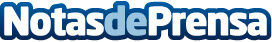 Explorando la magnetoterapia: beneficios y aplicaciones en evolución, por BIOMAGLa magnetoterapia, en ascenso, redefine la salud con beneficios desde la medicina hasta la veterinaria, impulsando la demanda de máquinas especializadasDatos de contacto:BIOMAGExplorando la magnetoterapia: beneficios y aplicaciones en evolución912 596 108Nota de prensa publicada en: https://www.notasdeprensa.es/explorando-la-magnetoterapia-beneficios-y Categorias: Nacional Medicina Veterinaria Bienestar http://www.notasdeprensa.es